New York City College of Technology, CUNY/ Mat 1475   Instructor: L.Mingla Date:                                     Test # 1                               Student:	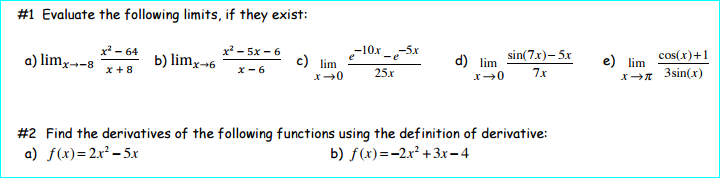 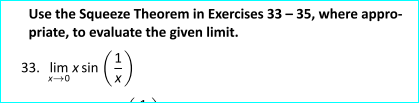 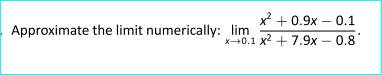 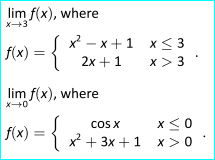 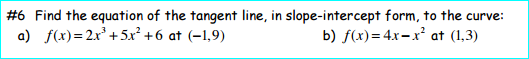 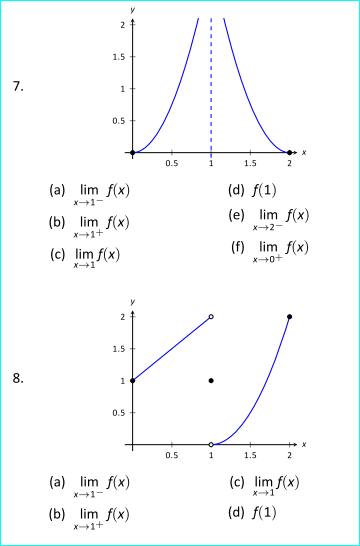 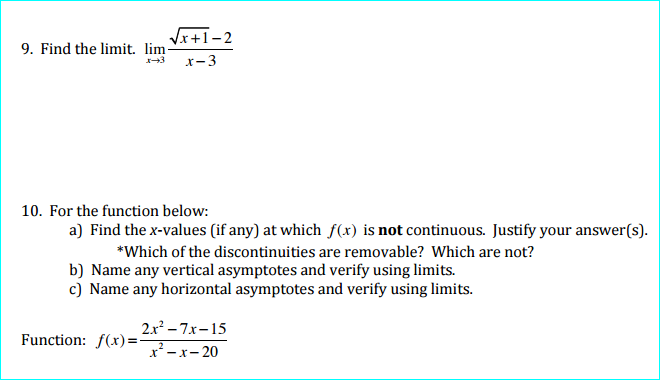 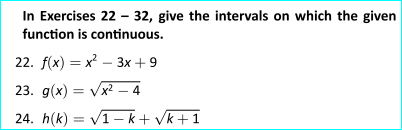 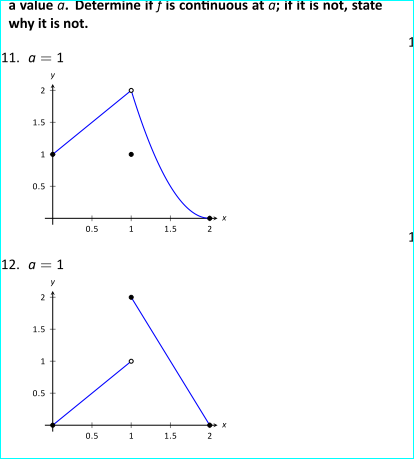 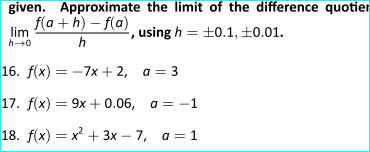 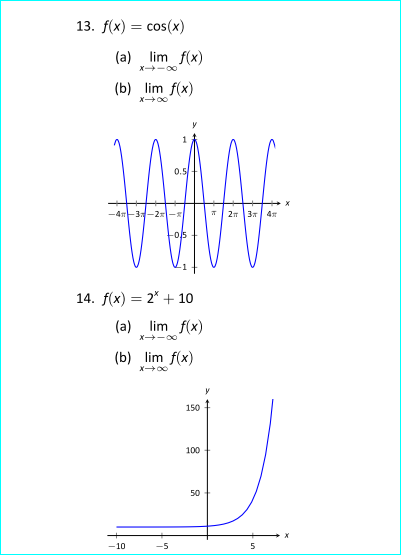 Prepare 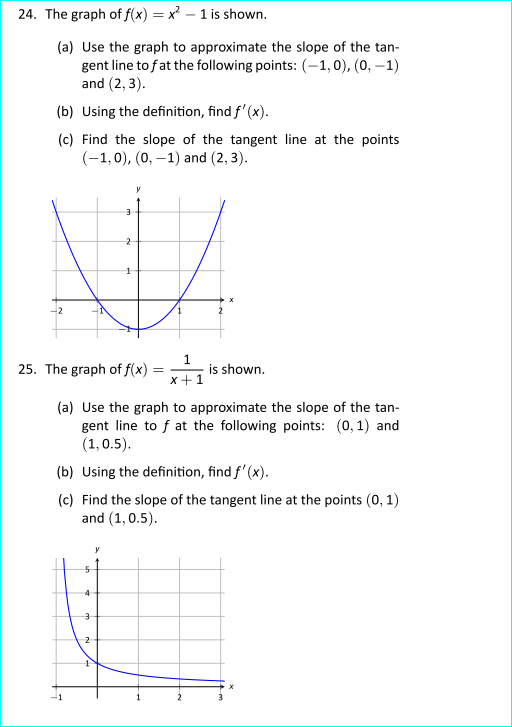 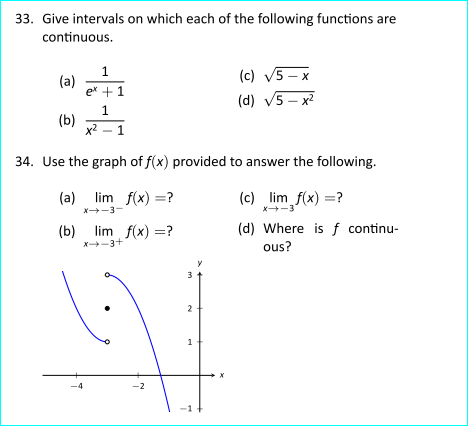 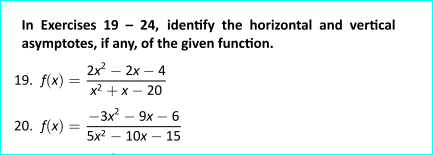 